П А М Я Т К А по подбору противогазов и использованию средств индивидуальной защитыПомни! Защищает только правильно подобранный противогаз.Подбор лицевой части противогаза ГП-51. Подбор шлем-маски (ШМ-62) противогаза для взрослых ГП-5 и (ШМ-66Му) противогаза ГП-5М осуществляется путем измерения вертикального обхвата головы по замкнутой линии, проходящей через макушку головы, подбородок и щеки с помощью матерчатого швейного сантиметра. Измерения округляются с точностью до 0,5 см.2. Правильно подобранная шлем-маска должна плотно прилегать к лицу и исключать проникновение наружного воздуха в органы дыхания, минуя противогазовую коробку.3. Новую шлем-маску перед надеванием, находясь в помещении, необходимо протереть снаружи и внутри чистой тряпочкой (ватой), слегка смоченной водой, а выдыхательные клапаны продуть.4. Шлем-маску, бывшую в употреблении у другого лица, в целях дезинфекции, необходимо протереть тряпочкой, смоченной денатурированным спиртом или 2% раствором формалина.В)Подбор лицевой части противогаза ГП-7 (ГП-7В)1. Подбор лицевой части необходимого типоразмера (роста и положение лямок наголовника) противогаза ГП-7 (ГП-7В) осуществляется по сумме вертикального и горизонтального обхвата головы, измеренных с помощью мерительной (сантиметровой) ленты.2. Горизонтальный обхват определяется путем измерения размера головы по замкнутой линии, проходящей спереди по надбровной дуге, сбоку на 2-3см выше края ушной раковины и сзади через наиболее выступающую точку головы (см. рисунок).3. Вертикальный обхват определяется путем измерения размера головы по замкнутой линии, проходящей через макушку, щеки и подборок (см. рисунок). Измерения округляются с точностью до 5мм. По сумме обоих измерений определяют типоразмер маски (Табл. 1).Таблица 1.Типоразмеры маскиПоложение (номер) упоров лямок наголовника указывается:первой цифрой – номер лобной лямки,второй – височных,третьей – щечных.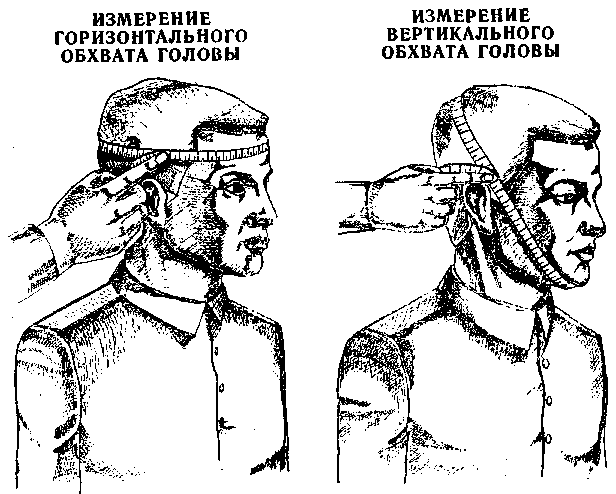 Рис. 1Подгонка противогаза ГП-71. Подгонка осуществляется следующим образом:- установите по сумме горизонтального и вертикального обхвата головы в соответствии с табл.1 рекомендуемое положение лямок наголовника;- лобную и височные лямки путем протягивания лямок через прорези пряжек установите в пряжках так, чтобы рекомендуемая по табл.1 цифра полностью прошла через крайнюю прорезь, а уступ на лямке, соответствующей этой цифре, плотно прилег к перемычке пряжки;- щечные лямки распустите до ограничителей;- фиксаторы установите на щечных лямках таким образом, чтобы к перемычке фиксатора прилег уступ на лямке, соответствующий цифре, рекомендуемой для щечных лямок.2. Уберите волосы со лба и висков для того, чтобы они не попадали под обтюратор лицевой части.3. Для женщин: гладко зачешите волосы назад, косы и пучки распустите, заколки, украшения снимите.4. Наденьте противогаз, для чего возьмите лицевую часть обеими руками за щечные лямки так, чтобы большие пальцы изнутри захватывали лямки. Зафиксируйте подбородок в нижнем углублении обтюратора и движением рук вверх и назад натяните наголовник на голову. Подтяните до упора щечные лямки.5. Определение правильности подгонки и герметичности противогаза простейшим способом.5.1. Наденьте противогаз в соответствии с пунктом 4. Закройте отверстие в дне коробки пробкой или рукой, сделайте глубокий вдох.5.2. Если воздух не будет проходить под маску, то маска подобрана и противогаз собран правильно. Если же воздух при вдохе проходит под маску, то устраните причину не герметичности противогаза.5.3. Если и после этого противогаз окажется не герметичным, проведите дополнительное подтягивание височных лямок на 1 деление (например, если была цифра 5, то установите 6).Сборка и укладка противогазаСборка противогаза производится в следующем порядке:- протрите лицевую часть снаружи и внутри чистой тряпочкой (ватой), слегка смоченной водой;- просушите лицевую часть;- продуйте узел вдоха;- снимите резиновый экран, отвинтите наружную седловину и продуйте узел выдоха;- снимите с горловины фильтрующе-поглощающей коробки колпачок с прокладкой и выньте пробку из отверстия в дне. Колпачок, прокладку и пробку храните в сумке противогазе в полиэтиленовом пакете от лицевой части;- возьмите в левую руку лицевую часть и правой рукой присоедините коробку, завинчивая ее до отказа в узел вдоха;- выньте прижимные кольца из пазов очкового узла лицевой части;- протрите стела мягкой сухой ветошью;- вскройте коробку с незапотевающими пленками (НПН), возьмите пленку за края и вставьте ее любой стороной к очковому стеклу в паз очкового узла;- вставьте прижимное кольцо, проделайте те же операции с другим очковым стеклом.2. При отрицательных температурах на очковые обоймы с наружной стороны наденьте утеплительные манжеты.3. Собранный противогаз уложите в сумку в следующей последовательности:- уложите трикотажный чехол на дно сумки;- положите противогаз переговорным устройством на ладонь левой руки;- уберите правой рукой наголовник внутрь маски;- вложите противогаз в сумку переговорным устройством вниз, а фильтрующе-поглощающей коробкой от себя.Порядок подбора росталицевой части и подгонки детских противогазовДля обеспечения детей от 1,5 до 7 лет предназначены противогазы ПДФ-Д (2Д), от 7 до 17 лет ПДФ-Ш (2Ш).1. Для обеспечения защиты детей от отравляющих веществ, радиоактивной пыли и бактериальных средств необходимо правильно подобрать противогаз. Если лицевая часть велика, то возможен подсос зараженного воздуха в местах неплотного прилегания к лицу. Если лицевая часть будет мала, то она создает непереносимое давление на лицо и голову и вызывает желание на преждевременное ее снятие.2. Необходимый рост (размер) лицевой части можно точно определить, измерив лицо ребенка.Противогазы детские ПДФ-Д (ПДФ-Ш) с масками МД-3 подбирают путем измерения высоты лица.3. Для подбора роста лицевой части необходимо провести измерение высоты лица – расстояние между точками наибольшего углубления переносицы (седловины) и самой нижней точкой подбородка на средней линии лица (рис. 2)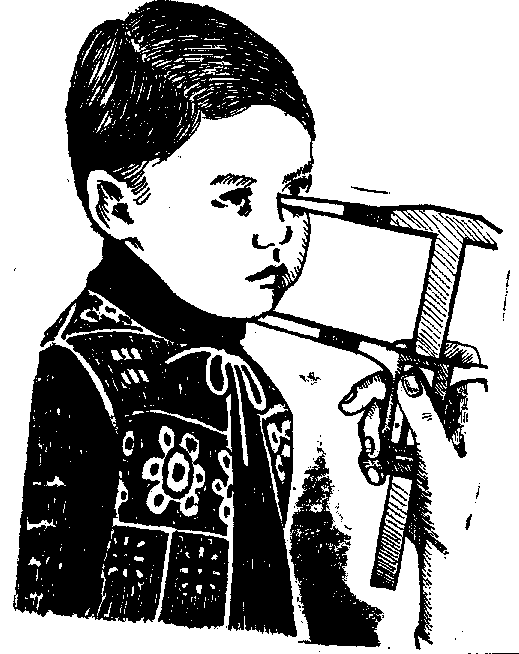 Рис. 24. Измерения производить с помощью обычного штангенциркуля, ножки которого удлинены на . Можно использовать самодельный штангенциркуль, изготовленный из линейки с делениями и кусочков плотного картона и фанеры (рис.3)Для этого к линейке на уровне нулевого деления приклеить под прямым углом картонную или фанерную планочку со скошенным закругленным концом. Вторую планочку прикрепить к изготовленному из картона или фанеры хомутику, который передвигается по линейке. Длина планочек 9 см.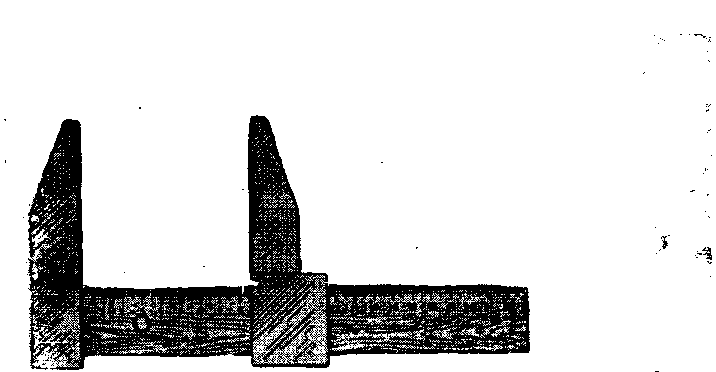 Рис. 3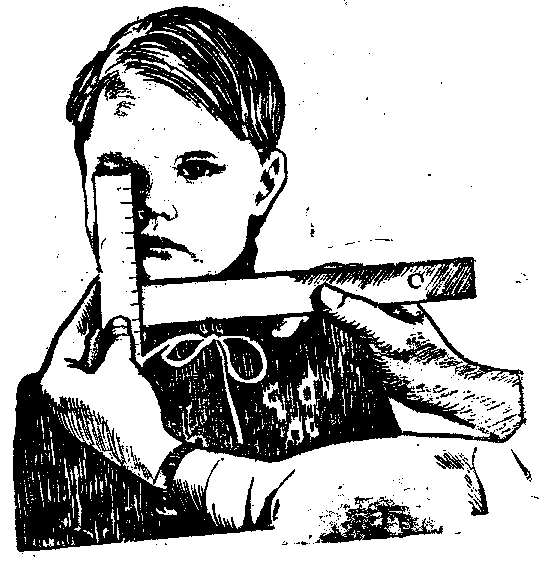 Рис. 45. Для приблизительного определения роста лицевой части можно ограничиться измерением только высоты лица с помощью ученической линейки. Чтобы определить высоту лица с помощью ученической линейки, нужно мягким карандашом отметить место наибольшего углубления переносья и приложить линейку неградуированной стороной к щеке вдоль носа строго параллельно средней линии лица (рис.4).Нулевое деление шкалы должно быть на одном уровне с отмеченной на переносье точкой.Взять вспомогательную линейку или прямую планку и с мягким нажимом подвести узкой стороной под подбородочную точку в строго горизонтальном положении. Угол между основной и вспомогательной линейками должен быть прямым.Высоту лица в миллиметрах отсчитывать по шкале линейки от места ее пересечения со вспомогательной линейкой (планкой).Измеряя высоту лица необходимо следить:- чтобы ребенок прямо держал голову, как при стойке «смирно»;- чтобы нулевое деление шкалы не смещалось относительно отмеченной на переносье точки;- чтобы линейка была строго параллельна средней линии лица, угол между основной и вспомогательной линейками оставался прямым;- чтобы вспомогательная линейка не смещалась с подбородочной точки.6. Для определения положения лямок резинового наголовника необходимо измерить вертикальный и горизонтальный обхваты головы. Измерение производится сантиметровой лентой, предварительно выверенной по линейке с делениями или рулетке со стальной лентой, округляя измерения до 5мм. При отсутствии сантиметровой ленты можно пользоваться не растягивающейся тесьмой, шпагатом, толстой нитью с последующим измерением их длины линейкой.7. Вертикальный обхват головы – длина круговой линии, проходящей по подбородку, щекам и через высшую точку головы (макушку), измеряется таким образом, чтобы свободный конец сантиметровой ленты располагался на мягкой части лица (щеки) (рис. 5).8. Горизонтальный обхват головы – длина круговой линии, проходящей через затылок и лоб по надбровным дугам, измеряется таким образом, чтобы свободный конец сантиметровой ленты располагался на виске (рис.5).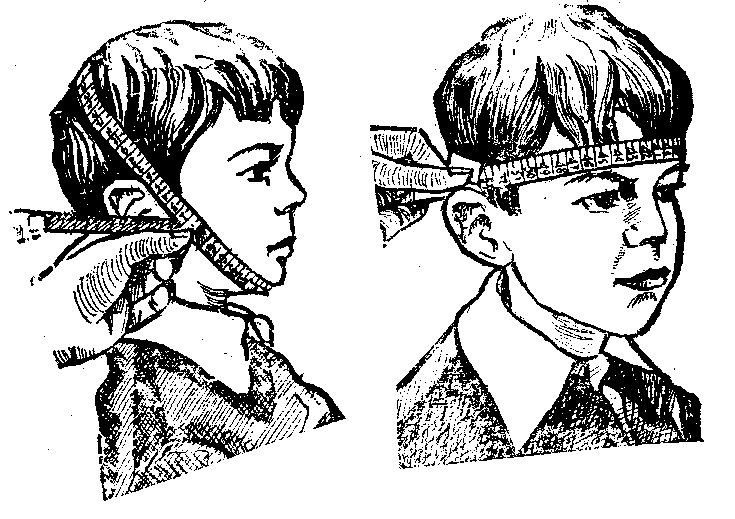 Рис. 59. Измерив высоту лица, вертикальный и горизонтальный обхват головы ребенка, определить рост лицевой части и положение лямок наголовника (в порядке: лобная, височная, шейная) по табл.1.Таблица 1.Определениероста лицевых частей и МД-3 и положение лямок наголовникаЕсли высота лица более 103 мм, и вертикальный обхват головы более 620 мм, ребенку следует подобрать противогаз ПДФ-Ш (для школьников) с лицевой частью ШМ-62у по табл.2.Если высота лица более 103мм, и вертикальный обхват головы менее 620 мм, использовать лицевую часть МД-3  4 роста.Таблица 2.Определение роста лицевых частей ШМ-62уВ процессе подгонки противогазов ПДФ-Д с лицевыми частями МД-3 допускается другое положение лямок наголовника методом индивидуального подбора (в порядке: лобная – височная – шейная).10. Правильно подобранная лицевая часть должна плотно прилегать к лицу ребенка и не смещаться на лице при перемещении корпуса маски легким движением руки за патрубки вдоха и выдоха вправо-влево, вверх-вниз (рис.6). Очки должны располагаться против глаз ребенка. Смещение очков относительно центра глаз более чем на 1/3 диаметра очковых стекол не допускается.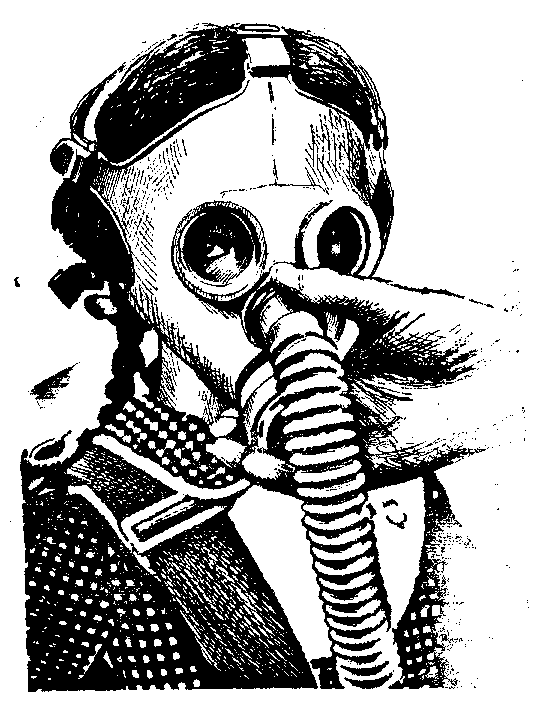 Рис. 6Противогазы ПДФ-2Д, ПДФ-2Ш подбирают путем измерения обхвата головы и определения номеров упоров лямок.Для дошкольников маски 1,2 роста, для детей от 7 до 17 лет маски 3, 4 роста. Подгонка при следующем положении лямок у пряжек: лобная – 6; височная – 8; щечная – 9. Соединительная трубка у маски 1 роста присоединена сбоку от клапанной коробки.Детям, высота лица которых превышает 103 мм, измерения производят как взрослым и выдают противогазы с шлем-маской ШМ-62.11. Проверку исправности противогаза на детях производить взрослым визуально.Надежность защиты от отравляющих веществ, радиоактивной пыли и бактериальных аэрозолей зависит не только от исправности и подгонки, но и от правильности и быстроты надевания противогаза. Поэтому взрослым, обслуживающим детей, необходимо научиться быстро и правильно надевать противогаз на ребенка.За детьми, в период их пребывания в противогазе следует непрерывно наблюдать взрослым.Противогаз на детей надевать взрослым в следующей последовательности:- поставьте ребенка спиной к себе (у девочек не должно быть на голове заколок, бантиков, косичек);- возьмите лицевую часть обеими руками за височные и шейные лямки большими пальцами внутрь;- поднесите лицевую часть к подбородку ребенка (рис. 7);- натяните лямки наголовника, приложите корпус лицевой части к лицу ребенка, поместив резиновую пластину наголовника на затылочной части головы (рис. 8)- расправьте лямки наголовника (рис.9);- уберите волосы со лба и висков;- завяжите гарантийные тесьмы (рис.10);- убедитесь в том, что лицевая часть не смещается на лице ребенка.При надевании противогаза необходимо обращать внимание на то, чтобы волосы ребенка были убраны со лба и висков и не попадали под лицевую часть на линии ее прилегания к лицу. Гарантийные тесьмы не должны попадать внутрь маски. При правильно подобранной и надетой лицевой части зрительная ось глаз должна находиться в центральной части очкового стекла.Камера защитная детская КЗД-4(6)1. Камеры защитные детские КЗД-4(6) предназначены для защиты детей в возрасте до 1,5 лет от отравляющих веществ, радиоактивной пыли и бактериальных средствКамера защитная детская КЗД состоит из оболочки, металлического каркаса поддона, зажима и плечевой тесьмы.Оболочка камеры представляет собой мешок из двух полотнищ прорезиненной ткани. В каждое полотнище вмонтированы диффузионно-сорбирующие элементы и прозрачная пластмассовая пластина (окно), через которую можно следить за поведением и состоянием ребенка. Для ухода за ребенком в верхней части оболочки предусмотрена рукавица из прорезиненной ткани.Металлический каркас обеспечивает жесткость камеры. Он состоит из нижних и верхних скоб, которые вставляются в четыре отверстия-проушины на пластмассовых рамках диффузионно-сорбирующих элементов.Нижние скобы вместе с поддоном из палаточной ткани, образуют кроватку- раскладушку. К верхним скобам прикреплена плечевая тесьма. Камера хранится в разобранном виде в картонной коробке.2. Принцип действия камеры защитной детской состоит в том, что для защиты ребенка от отравляющих веществ, радиоактивной пыли и бактериальных средств, его помещают в оболочку и герметично закрывают вход в оболочку зажимом, тем самым, изолируя ребенка от окружающей среды.Необходимый для дыхания воздух проникает в оболочку через элементы диффузионно-сорбирующие, очищаясь при этом от паров отравляющих веществ, радиоактивной пыли и бактериальных средств.Выдыхаемый углекислый газ и пары воды выходят из оболочки через элементы диффузионно-сорбирующие. Поступление в камеру кислорода для дыхания и выход из нее углекислого газа осуществляется за счет разности их концентраций внутри и вне камеры.3. С целью правильного использования камеры защитной детской каждая мать и обслуживающий персонал детских учреждений должны изучить правила пользования камерой.4. Для обеспечения нормального пребывания ребенка в камере, его необходимо одевать с учетом того, что температура в камере будет выше окружающей на 3-50С.Следует предохранять камеру от попадания прямых солнечных лучей, во избежание перегрева ребенка.В случае дождя или снега на камеру должна быть надета накидка для предохранения от попадания осадкой на элементы диффузионно-сорбирующие. 5. Камера может переноситься взрослым человеком на плече или руке с помощью ремня для переноски, перевозиться на санках или коляске, а также на автомобилях.Подготовка к работе1. Подготовка камеры защитной детской к использованию проводится в следующей последовательности:- вскройте картонную коробку;- проверьте комплектность по упаковочному листу;- вскройте полиэтиленовый мешок по одному из швов;- выньте из него оболочку с поддоном;- проверьте внешним осмотром целостность прорезиненной ткани оболочки и рукавицы, смотровых окон, элементов диффузионно-сорбирующих, проклейку швов;- проверьте исправность остальных узлов камеры;- изучите техническое описание и инструкцию по эксплуатации;- соберите камеру.2. Камера при эксплуатации может находиться в положении «Наготове», или «Боевое».3. Для приведения камеры в положении «Наготове»:- поставьте оболочку камеры на проушины рамок рукавицей вверх;- вставьте скобы тесьмы плечевой в верхние проушины рамок так, чтобы пряжка на ремне оказалась со стороны смотровых окон, при этом скобы с пружинками вставьте так, чтобы пружинки вышли с другой стороны проушины, а скобы без пружинок вставьте упорами вниз и стяните ремнем с помощью пряжки;- переверните оболочку и поставьте ее на проушины, в которых уже закреплена тесьма плечевая;- вставьте в проушины рамок концы дуг каркасов;- положите сверху оболочки вдоль камеры поддон таким образом, чтобы короткая тесьма была направлена в сторону входа в оболочку, а длинная – в сторону расположения смотровых окон;- наденьте проушины поддона на концы дуги каркаса и сдвиньте каркасы, направив штифты в трубки, и расправьте ткань между проушинами рамок;- обогните концами поддона дуги каркаса снизу и завяжите тесемки узлом;- переверните собранную камеру, поставьте ее на стойки каркаса и отрегулируйте длину ремня тесьмой плечевой в зависимости от роста человека, переносящего камеру;- тщательно протрите новую камеру внутри и снаружи сухой чистой тряпкой с целью удаления талька;- положите зажим и пакет внутрь оболочки, а сложенную накидку на поддон под дно оболочки;- положите легкий матрац или одеяльце и подушечку;- положите в карманы оболочки по 2 бутылочки с питанием (молоко, кефир, чай), запасные пеленки, полиэтиленовый пакет для использованных пеленок, игрушки; - при температуре воздуха +260С и выше вместо молока положите кефир или чай. В холодную погоду питание предварительно подогревается и заворачивается в тканевые салфетки;- с целью удобства пользования полиэтиленовым пакетом перед помещением в камеру ему придают объемную форму.Порядок работы1. Для приведения камеры в «Боевое» положение по сигналу «Радиационная опасность» или «Химическая тревога»:- положите ребенка внутрь оболочки так, чтобы его ноги находились со стороны входа в оболочку;- загерметизируйте оболочку.2. Для герметизации оболочки сложите прорезиненную ткань у края оболочки складками и установите герметизирующий зажим, для чего:- возьмите прорезиненную ткань у края оболочки за верхний и нижний шов и расправьте ткань;- сложите кромку оболочки вдвое в виде складки, подводя швы друг к другу;- сложите вдвое сначала одну половину кромки оболочки, подводя шов к средней складке, затем вторую половину кромки, подводя другой шов к средней складке с другой стороны;- расправьте ткань в складках и, удерживая складки одной рукой, зажмите кромки складок планками герметизирующего зажима;- намотайте конец оболочки на планки, сделав 2 оборота;- удерживая левой рукой зажим с оболочкой, просуньте правую руку в стяжку со стороны камеры и перехватите ею зажим с оболочкой;- устраните левой рукой скручивание стяжки и, растягивая ее, заведите в пазы планки.3. Крепление камеры к санкам и шасси колясок осуществлять подручными средствами (веревкой, ремнями, тесьмой).4. При транспортировании в автобусах камеры с детьми ставить на сиденья и крепить за стойки каркаса и скобы к спинкам сидений с помощью подручных средств.При наружной температуре свыше +200С следует открыть окна и более тщательно следить за самочувствием детей.Обслуживающий персонал для детей находящихся в камерах, назначается из расчета 1 человек на 8-10 детей.За пределами очага поражения ребенка можно вынуть из камеры лишь по команде, разрешающей снять средства защиты. Тот, кто берет ребенка, должен быть в незараженной одежде. Использованная камера подвергается обеззараживанию.Результат измерения, смРезультат измерения, смТребуемый размер шлем- маскиШМ-62ШМ-66Мудо 63,0до 63,0063,5  -  65,563,5  -  65,5166,0  -  68,066,0  -  68,0268,5  -  70,568,5  и  более371,0  и  более-4Рост лицевой части1 рост2 рост3 ростПоложение упоров лямки4-8-83-7-83-7-83-6-73-6-73-4-5Сумма горизонтального и вертикального обхвата головыДо 11851190 – 12101215 – 12351240 – 12601290 – 1310 1315 и болееРост лицевой частиВысота лица, ммСумма вертикального и горизонтального обхвата головы, ммПоложение лямок наголовника (лобная - височная - шейная)1до 77менее 10356-8-31до 771040 - 10606-6-31до 77более 10655-5-3278 -87менее 10256-8-3278 -871030 – 10706-6-3278 -871075 – 11005-5-3278 -87более11054-4-3388 - 95менее 11005-6-3388 - 951105 - 11304-5-3388 - 95более 11353-4-3496 - 103менее 11305-5-3496 - 1031135 – 11604-4-3496 - 103более 11653-3-3ИзмерениеРост лицевой частиРост лицевой частиРост лицевой частиРост лицевой частиИзмерение0123Вертикальный обхват головы, мм620 - 620635 - 655660 - 680685 - 705Результаты измерений, ммТребуемый размердо 78,0179  -  87288  -  95396  -  1034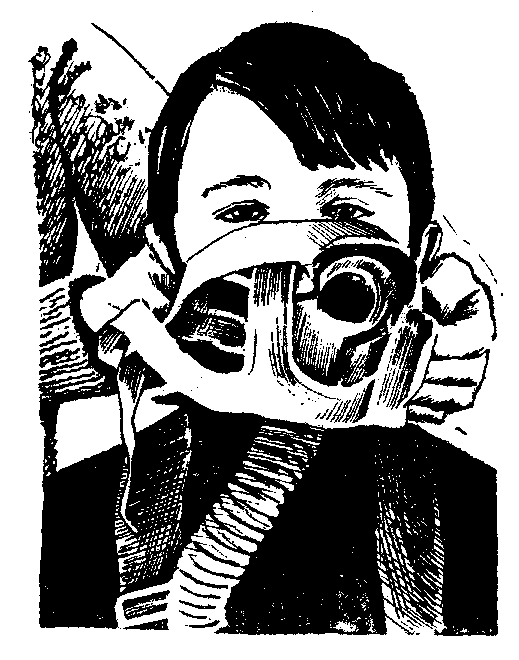 Рис. 7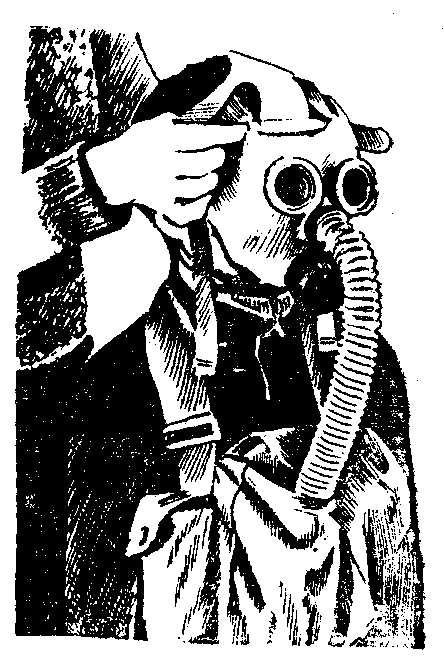 Рис. 8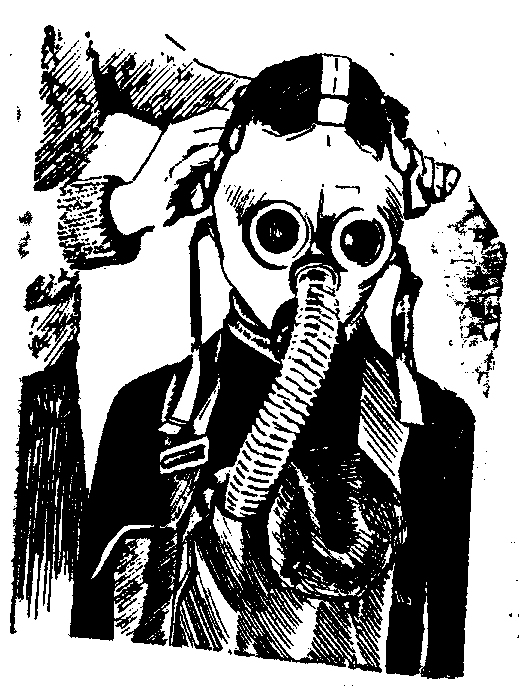 Рис. 9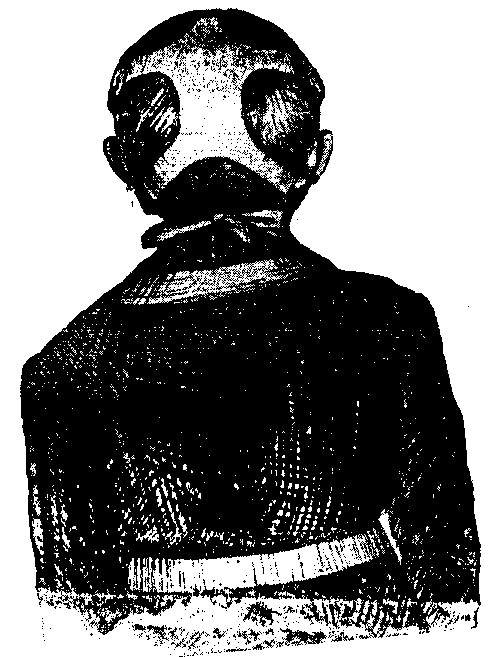 Рис. 10